Бизнес план кондитерской.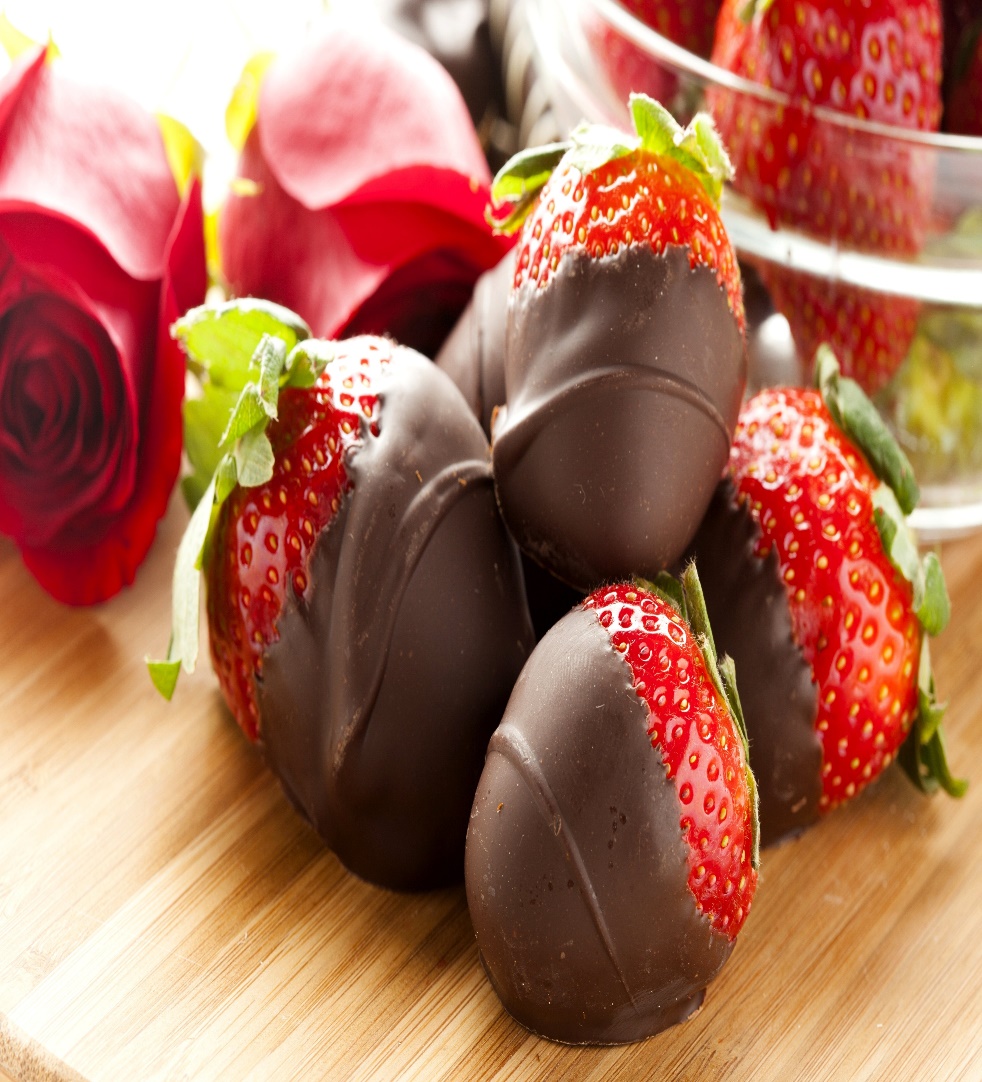 Август 20171. Краткий обзор (резюме) проектаПредлагаемый вашему вниманию бизнес-план по созданию кондитерской.Бизнес-план предназначен для оценки эффективности вложений капитала, выбора варианта организации и предоставляет всю основную необходимую информацию для организации бизнеса. Данный бизнес-план содержит описание текущей деятельности, подробную характеристику инвестиционного проекта, план маркетинга, организационный план, инвестиционный и финансовый планы. В каждом из разделов приведена соответствующая информация, а в финансовых разделах расчет эффективности проекта. Бизнес-план разработан в соответствии с требованиями, предъявляемыми финансово-кредитными организациями к инвестиционным проектам, и включает все разделы, составленные в соответствии с методикой по бизнес-планированию.Наименование проекта - «Создание кондитерской»;Инициатор проекта - Перестюк Виктория Васильевна Общество с ограниченной ответственностью ««Ягода»»;Местонахождение проекта – Красноярский кр, г. Норильск.Организационно-правовая форма реализации проекта - Общество с ограниченной ответственностьюСуть проекта:цель проекта – получение прибыли, формирование эффективного производства кондитерской продукции, повышение конкурентоспособности продукции компании за счет оптимизации затрат, повышения качества, эффективной ценовой политики.Объем продаж по проекту 35 449 300 рублей за 2,5 года;прибыль по проекту 8 285 900 рублей;Финансовые ресурсы, необходимые для осуществления проекта:общая стоимость проекта – 3 945 100 рублей;Оценка экономической эффективности проекта          Срок окупаемости - 1 год 6 месяцев;Чистая приведенная стоимость (NPV) –  1 647,71 тысяч рублей;Внутренняя норма доходности (IRR) – 27,5%;2. Инициатор проекта2.1. Общие данныеОрганизационно-правовая форма - Общество с ограниченной ответственностью;Наименование - «Ягода»;Юридический адрес: Красноярский кр. г. Норильск, ул. Комсомольская 10, кв. 21;Фактический адрес: Красноярский кр. г. Норильск, ул. Комсомольская 10, кв. 21;Руководитель: Перестюк Виктория Васильевна, Директор;Филиалы и дочерние предприятия: нет;Опыт работы в сфере деятельности, связанной с предполагаемым проектом: с 2017 года.2.2. Учредители и руководители предприятияРазмер уставного капитала: 10,0 тысяч рублей;Доля оплаченного капитала: 100%;Основные учредители: Перестюк Виктория Васильевна, 100 %.2.3. Виды деятельности и анализ текущего финансового состоянияОсновные виды деятельности: производство кондитерской продукции, в частности пирожного, мороженого и различных конфет;Основные потребители продукции: люди у которых праздники, день рождение, свадьба, юбилей или просто свидание;Таблица 1. Объем доходов и расходов, прибыль до уплаты налогов ООО «Ягода», руб.3. Существо предлагаемого проектаВ связи с тем, что организация быстро набирает объёмы продаж. Нужны дополнительные инвестиции для увеличения доходов и прибыли организации. Суть проекта заключается в получении прибыли за счет создания кондитерской.Цель развития ООО «Ягода» в рамках инвестиционного проекта - получение прибыли, формирование эффективного производства кондитерской продукции, повышение конкурентоспособности продукции компании за счет оптимизации затрат, повышения качества, эффективной ценовой политики.Для выполнения намеченных целей необходимо решить ряд задач:максимально освоить все возможные источники финансирования проекта;создать новые рабочие места, а также привлечь высококлассных и квалифицированных специалистов.Основные направления развития компании:совершенствование технологии производства на основе наращивания и повышения эффективного использования оборудования и человеческих ресурсов;повышение конкурентоспособности продукции за счет повышения ее качества и реализации по привлекательной цене;привлечение квалифицированных руководителей и специалистов;внедрение передовых технологий ведения бизнеса на основе современных научных методов и разработок.3.1. Описание продуктаТаблица 2. Прайс-лист.Прайс-лист:Черешня в подарочной коробке (12 шт.) - 1400 руб.
Черешня в подарочной коробке (16 шт.) - 1700 руб.
Черешня в подарочной коробке (20 шт.) - 2000 руб.
Черешня в подарочной коробке (25 шт.) - 2400 руб.Полезные сладости в шоколаде
Полезные сладости в шоколаде (6 шт.) - 1100 руб.
Полезные сладости в шоколаде (8 шт.) - 1300 руб.
Полезные сладости в шоколаде (12 шт.) - 1700 руб.
Полезные сладости в шоколаде (16 шт.) - 2100 руб.
Полезные сладости без добавления сахара
Полезные сладости без шоколада (6 шт.) - 1000 руб.
Полезные сладости без шоколада (8 шт.) - 1200 руб.
Полезные сладости без шоколада (12 шт.) - 1600 руб.
Полезные сладости без шоколада (16 шт.) - 2000 руб.Обычные букеты с клубникой.
размер (S) - (0,8 кг) - 2600 руб.
размер (M) - (1,3 кг) - 3300 руб.
размер (L) - (2 кг) - 4200 руб.
Букеты с клубникой в шоколаде.
размер (S) - (0,8 кг) - 3200 руб. 
размер (M) - (1,3 кг) - 4000 руб. 
размер (L) - (2 кг) - 5200 руб.Клубника в подарочной коробке (9 шт.) - 2000 руб.
Клубника в подарочной коробке (12 шт.) - 2300 руб.
Клубника в подарочной коробке (16 шт.) - 2600 руб.
Клубника в подарочной коробке (20 шт.) -2800 руб.Букеты из яблочек:
размер (S) - (3 шт.) - 1000 руб. 
размер (M) - (5 шт.) - 1300 руб. 
размер (L) - (7 шт.) - 1600 руб.Основным сырьем в кондитерском производстве будут являться мука, яйца, сахар, шоколад и сливочное масло. Также будут применяться молоко и молочные продукты, фрукты, ягоды, орехи и прочее.4. Маркетинговая стратегия проектаМаркетинговая стратегия будет агрессивный, так как нам нужно выйти на точку безубыточности из-за этого нам придётся использовать все возможные каналы продвижения начиная от раздачи листовок и визиток заканчивая рекламой на телевидение и радио. В Норильске нет конкуренции в данном сегменте “Премиум кондитерских изделий”. Из-за этого нужно быстро зайти на эту нишу и поддерживать стабильный уровень цен и отличного качества.В качестве маркетинговых инструментов для привлечения целевой аудитории планируется использовать:раздачу листовок и визиток;платное размещение постов в социальных сетях (популярные городские паблики и группы);контекстная реклама.Баннеры и постеры.реклама на улицах города.реклама на телевидении и радио.размещение рекламы в СМИ.Аудитория:Люди среднего и выше среднего уровня достатка. 5. Организационный планОрганизационно-правовая форма – общество с ограниченной ответственностьюОрганизационная структура управления – линейнаяТаблица 3. Штатное расписание. Руб.6. Финансовый план6.1. Условия и допущения, принятые для расчетаФинансово-экономическая оценка проекта выполнена с учетом следующих допущений:расчет выполняется в постоянных ценах на момент подачи заявки без учета инфляции;расчет выполняется на период, превышающий срок окупаемости и возврата заемных средств на один год;расчеты производятся с квартальной периодичностью;значения всех исходных и расчетных данных приводятся в валюте платежа и пересчитываются в рубли по единому курсу ЦБ РФ на момент выполнения расчетов;в составе притока денежных средств отражается существующая и прогнозируемая выручка от реализации проекта без учета НДС;остаточная стоимость активов проекта на конец расчетного периода не учитывается при анализе показателей его эффективности (не предполагается их продажа и закрытие предприятия).Расчеты экономической эффективности проекта выполняются с учетом официального издания методических рекомендаций, по оценке эффективности инвестиционных проектов.ИнвестицииТаблица 4. Инвестиции. Руб.6.2. Исходные данныеФормы исходных данных предназначены для сбора и структуризации информации, необходимой для выполнения финансово-экономической оценки проекта и его коммерческой состоятельности. К исходным данным по проекту относятся: налоги, уплачиваемые предприятием; номенклатура и цены (средние по году) продукции; план производства продукции; номенклатура и цены сырья и материалов; калькуляция прямых материальных затрат на производство единицы продукции; численность персонала и заработная плата; капитальные затраты.6.2.1. Налоговое окружениеТаблица 5. Налоговое окружение6.2.2. План доходов.Таблица 6. План доходов, тыс. руб.6.2.3. План расходов.Таблица 7 План расходов, тыс. руб.6.2.4. Расчёт прибыли.Таблица 8 Расчёт прибыли, тыс. руб.6.2.5. Бюджет движения денежных средств.Таблица 9 Бюджет движения денежных средств, тыс. руб.6.2.6. Точка безубыточности.Таблица 10 Точка безубыточности в день, руб.График точки безубыточности 6.2.7. Финансовые показатели.Таблица 11. Финансовые результаты проекта. Тыс. руб.7. Риски и страхование проекта.В нашем бизнесе, как и в любом другом, имеются различные риски, которые могут привести к негативным последствиям. Для того, чтобы компания смогла полностью, либо частично избежать эти риски, мы планируем создать предупредительные меры.Таблица 12. Риски и страхование.8. Планируемые результаты ПроектаВ ходе реализации проекта, мы планируем:Создать 7 рабочих мест со средней заработной платой 40 000 рублей;Окупаемость 1 год и 6 месяцев.Получить прибыль за 2 года и 6 месяцев равную 7 043 000 рублей.МесяцДоходРасходЧистая прибыльмай17 1008879 213июнь163 70070 69993 001июль373 120177 325195 795№ТОВАРОПИСАНИЕЗАТРАТЫ НА ЕД., руб.ТОРГОВАЯ НАЦЕНКА, %СТОИМОСТЬ ЕДИНИЦЫ, руб.1Пирожные бисквитныеПирожные бисквитные в ассортименте200703502Пирожные заварныеПирожные заварные в ассортименте150602503Пирожные песочныеПирожные песочные в ассортименте200802504Пирожные слоенныеПирожные слоеные в ассортименте110501505Изделия из шоколадаИзделия из шоколада в ассортименте2001504006Свежие ягоды в шоколадеСвежие ягоды, покрытые шоколадом в ассортимент2002006007Конфеты из сухофруктовКонфеты на основе сухофруктов и орехов в ассортименте11080200МороженноеМороженное в ассортименте9060150НапиткиНапиткиНапиткиНапиткиНапиткиНапитки8Коктейль молочныйКоктейль молочный в ассортименте502001509ЧайЧай в ассортименте106007010КофеКофе в ассортименте60400300Горячий шоколадГорячий шоколад10010020011СокСок в ассортименте30300120№ДолжностьОклад, руб.Кол-во, чел.ФОТ, руб. Производственный персонал Производственный персонал Производственный персонал Производственный персонал Производственный персонал1Главный кондитер60.000160.0002Помощник кондитера40.000140.0003Управляющий50.000150.000 Торговый персонал Торговый персонал Торговый персонал Торговый персонал Торговый персонал4Продавец30 000260.0005Бармен30.000130.000 Вспомогательный персонал Вспомогательный персонал Вспомогательный персонал Вспомогательный персонал Вспомогательный персонал6Уборщица20 000120 000Итого:Итого:Итого:Итого:260 000№НаименованиеЦена, руб.Стоимость, руб.1Взбивальная машина40.00080.0002Тестомес42.00042.0003Измельчитель для орехов360.000360.0004Ярусная печь120.000120.0005Печь кондитерская конвекционная170.000170.0006Просеиватель муки28.00028.0007Котел для варки крема250.000250.0008Емкость для темперирования шоколада73.500220.5009Гитара для нарезки начинки70.00070.00010Пищевой плоттер600.000600.00011Кондитерский аэрограф13.60013.60012Электроплита32.00032.00013Протирочная машина28.00028.00014Холодильник50.00050.00015Формы кондитерские50.00050.00016Аппарат шоковой заморозки150.000150.00017Витрина для мороженного200.000200.00018Шоколадный фонтан20.00020.00019Весы3.00012.00020Ванна моечная9.00018.00021Зонт вытяжной11.00011.00022Кофемашина120.000120.00023Аппарат для горячего шоколада20.00020.00024Льдогенератор25.00025.00025Мебель для посетителей150.000150.00026Витрина холодильная43.000129.00027Соковыжилка4.0004.00028Шкаф холодильный барный15.00015.00029Морозильник22.00022.00030Производственный инвентарь10.00010.00031Стеллаж5.00010.00032Производственный стол4 0008 00033Шкаф кондитерский47 50047 50034Кассовое оборудование/терминал безналичной оплаты36 00036 00035Барная стойка16 00016 00036Инвентарь15 00015 00037Миксер для молочных коктейлей12 50012 50038Прочее30 00030 000Итого:Итого:Итого:3.195.100Наименование налогов, уплачиваемых предприятием, осуществляющим инвестиционный проектСтавка (или сумма)Налогооблагаемая базаПериод начисленияЛьготы (основание)Социальные налоги30,0%ЗарплатаМесяцНетНалог на прибыль 15,0%Прибыль КварталНетПоказатель2017 год2017 год2018 год2018 год2018 год2018 год2019 год2019 год2019 год2019 годПоказатель3 кв.4 кв.1 кв.2 кв.3 кв.4 кв.1 кв.2 кв.3 кв.4 кв.Пирожные Пирожные Пирожные Пирожные Пирожные Пирожные Пирожные Пирожные Пирожные Пирожные Пирожные Средний чек, тыс. руб.0,30,30,30,30,30,30,30,30,30,3Количество продаж, шт.2250,02250,02700,02700,02700,02700,03240,03240,03240,03240,0Выручка, тыс. руб.562,5562,5675,0675,0675,0675,0810,0810,0810,0810,0Изделия из шоколадаИзделия из шоколадаИзделия из шоколадаИзделия из шоколадаИзделия из шоколадаИзделия из шоколадаИзделия из шоколадаИзделия из шоколадаИзделия из шоколадаИзделия из шоколадаИзделия из шоколадаСредний чек, тыс. руб.0,40,40,40,40,40,40,40,40,40,4Количество продаж, шт.1800,01800,02160,02160,02160,02160,02592,02592,02592,02592,0Выручка, тыс. руб.720,0720,0864,0864,0864,0864,01036,81036,81036,81036,8Свежие ягоды в шоколадеСвежие ягоды в шоколадеСвежие ягоды в шоколадеСвежие ягоды в шоколадеСвежие ягоды в шоколадеСвежие ягоды в шоколадеСвежие ягоды в шоколадеСвежие ягоды в шоколадеСвежие ягоды в шоколадеСвежие ягоды в шоколадеСвежие ягоды в шоколадеСредний чек, тыс. руб.1,21,21,21,21,21,21,21,21,21,2Количество продаж, шт.900,0900,01080,01080,01080,01080,01296,01296,01296,01296,0Выручка, тыс. руб.1080,01080,01296,01296,01296,01296,01555,21555,21555,21555,2Конфеты из сухофруктовКонфеты из сухофруктовКонфеты из сухофруктовКонфеты из сухофруктовКонфеты из сухофруктовКонфеты из сухофруктовКонфеты из сухофруктовКонфеты из сухофруктовКонфеты из сухофруктовКонфеты из сухофруктовКонфеты из сухофруктовСредний чек, тыс. руб.0,20,20,20,20,20,20,20,20,20,2Количество продаж, шт.450,0450,0540,0540,0540,0540,0648,0648,0648,0648,0Выручка, тыс. руб.90,090,0108,0108,0108,0108,0129,6129,6129,6129,6МороженоеМороженоеМороженоеМороженоеМороженоеМороженоеМороженоеМороженоеМороженоеМороженоеМороженоеСредний чек, тыс. руб.0,20,20,20,20,20,20,20,20,20,2Количество продаж, шт.450,0450,0540,0540,0540,0540,0648,0648,0648,0648,0Выручка, тыс. руб.67,567,581,081,081,081,097,297,297,297,2НапиткиНапиткиНапиткиНапиткиНапиткиНапиткиНапиткиНапиткиНапиткиНапиткиНапиткиСредний чек, тыс. руб.0,20,20,20,20,20,20,20,20,20,2Количество продаж, шт.1800,01800,02160,02160,02160,02160,02592,02592,02592,02592,0Выручка, тыс. руб.302,4302,4362,9362,9362,9362,9435,5435,5435,5435,5Общая выручка, тыс. руб.2822,42822,43386,93386,93386,93386,94064,34064,34064,34064,3Показатель2017 год2017 год2018 год2018 год2018 год2018 год2019 год2019 год2019 год2019 годПоказатель3 кв.4 кв.1 кв.2 кв.3 кв.4 кв.1 кв.2 кв.3 кв.4 кв.Затраты на сырье (мука, яйца, сахар, шоколад и сливочное масло и т.д.)1224,01224,01468,81468,81468,81468,81762,61762,61762,61762,6Коммунальные платежи и аренда150,0150,0150,0150,0150,0150,0150,0150,0150,0150,0Реклама15,015,015,015,015,015,015,015,015,015,0ФОТ, тыс. руб.780,0780,0780,0780,0780,0780,0780,0780,0780,0780,0Начисления на ФОТ, тыс. руб.234,0234,0234,0234,0234,0234,0234,0234,0234,0234,0Общие затраты:2403,02403,02647,82647,82647,82647,82941,62941,62941,62941,6Показатель2017 год2017 год2018 год2018 год2018 год2018 год2019 год2019 год2019 год2019 годПоказатель3 кв.4 кв.1 кв.2 кв.3 кв.4 кв.1 кв.2 кв.3 кв.4 кв.Выручка2822,42822,43386,93386,93386,93386,94064,34064,34064,34064,3Расходы2403,02403,02647,82647,82647,82647,82941,62941,62941,62941,6Прибыль419,4419,4739,1739,1739,1739,11122,71122,71122,71122,7УСН 15%62,962,9110,9110,9110,9110,9168,4168,4168,4168,4Чистая прибыль356,5356,5628,2628,2628,2628,2954,3954,3954,3954,3Чистая накопленная прибыль1069,51426,02054,22682,43310,63938,84893,15847,46801,77756,0Показатель2017 год2017 год2017 год2017 год2018 год2018 год2018 год2018 год2019 год2019 год2019 год2019 годПоказатель1 кв.2 кв.3 кв.4 кв.1 кв.2 кв.3 кв.4 кв.1 кв.2 кв.3 кв.4 кв.Остаток на начало месяца0,0356,5713,01069,51426,02054,22682,43310,63938,84893,15847,46801,7Доходы:Средства инвестора3945,10,00,00,00,00,00,00,00,00,00,00,0Выручка2822,42822,42822,42822,43386,93386,93386,93386,94064,34064,34064,34064,3Итого доходы:6767,52822,42822,42822,43386,93386,93386,93386,94064,34064,34064,34064,3Расходы:Первоначальные инвестиции3945,10,00,00,00,00,00,00,00,00,00,00,0Затраты на сырье (мука, яйца, сахар, шоколад и сливочное масло и т.д.)12241224122412241468,81468,81468,81468,81762,561762,561762,561762,56Коммунальные платежи и аренда150150150150150150150150150150150150Реклама151515151515151515151515ФОТ, тыс. руб.780780780780780780780780780780780780Итого расходы:6114,12169,02169,02169,02413,82413,82413,82413,82707,62707,62707,62707,6Налоги:УСН 15%62,962,962,962,9110,9110,9110,9110,9168,4168,4168,4168,4Страховые взносы234,0234,0234,0234,0234,0234,0234,0234,0234,0234,0234,0234,0Итого налогов:296,9296,9296,9296,9344,9344,9344,9344,9402,4402,4402,4402,4Остаток на конец месяца356,5713,01069,51426,02054,22682,43310,63938,84893,15847,46801,77756,0Продано, штСредний чекВыручкаПостоянный затратПеременные затратыПостоянные + переменные издержкиПрибыль5500,02500,013100,0160,013900,0-11400,010500,05000,013100,0160,014700,0-9700,015500,07500,013100,0160,015500,0-8000,020500,010000,013100,0160,016300,0-6300,025500,012500,013100,0160,017100,0-4600,030500,015000,013100,0160,017900,0-2900,035500,017500,013100,0160,018700,0-1200,039500,019500,013100,0160,019340,0160,045500,022500,013100,0160,020300,02200,050500,025000,013100,0160,021100,03900,0Финансовые показатели по годамФинансовые показатели по годамФинансовые показатели по годамФинансовые показатели по годамПоказатель2017 (3 и 4 квартал)20182019Выручка5644,813547,516257,0Затраты4806,010591,211766,2Прибыль838,82956,34490,8УСН 15%125,8443,4673,6Чистая прибыль713,02512,93817,2Накопленная ЧП713,03225,97043,0Рентабельность по годам14,5%22,8%30,7%Рентабельность за 2,5 года24,8%NPV, тыс. руб. за 2,5 года1 647,71IRR, %27,5%PI, %41,8%Точка безубыточности в клиентах в день39Точка безубыточности в выручке в день19500,0РискиМеры по предупреждению и уменьшению рисковРиск недофинансирования проектаДополнительные источники финансирования и возможность получения займов.Риск недостаточности клиентов (риск недополучения плановой выручки)Проведение успешной рекламной кампании. Введение скидок и организация промо-акцийРиск оттока клиентов из-за некачественного продукции и услугРабота по увеличению лояльности клиентов:Работа над внедрением новых технологий.Контроль качества предоставляемых услугСоздание удобного сервисаРиск утраты товаров (пожар, кража)Соблюдение противопожарных правил, страхование имущества от пожараРиск злоупотребленийКонтроль, договор полной материальной ответственности с работниками